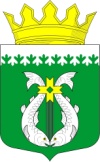 ПРОТОКОЛ № 3заседания антитеррористической комиссии муниципального образования «Суоярвский район»________________________________________________________________________________19 августа 2021 года	                                                                                                    г. Суоярви																			ПРЕДСЕДАТЕЛЬСТВОВАЛ:Петров Р.В. – председатель антитеррористической комиссии МО «Суоярвский район», Глава АдминистрацииПрисутствовали:Члены комиссии:	Присутствовали: всего 11 человек, в том числе 9 членов комиссии.	На заседании рассмотрены следующие вопросы.I. "О принятых мерах по обеспечению антитеррористической защищенности образовательных организаций, обеспечению безопасности и недопущению совершения террористических актов и экстремистских проявлений в период проведений мероприятий, посвященных Дню знаний и Дню солидарности в борьбе с терроризмом».Докладчик: Начальник отдела образования и социальной политики АМО «Суоярвский район» Смирнова Е.Н.Содокладчик: Врио начальника Кондопожского ОВО - филиала ФГКУ «ОВО ВНГ России по Республике Карелия» Жидков И.А.Заслушав доклад, обсудив, комиссия РЕШИЛА:Информацию докладчика и содокладчиков принять к сведению.Продолжить проведение работы по обеспечению антитеррористической защищенности образовательных организаций, обеспечению безопасности и недопущению совершения террористических актов и экстремистских проявлений в период проведений мероприятий, посвященных Дню знаний и Дню солидарности в борьбе с терроризмомПо результатам голосования: решение принято ЕДИНОГЛАСНО.II. «О результатах проведения адресной профилактической работы в образовательной сфере и молодежной среде по недопущению вовлечения представителей молодого поколения в террористическую и экстремистскую деятельность». Докладчик: Начальник отдела образования и социальной политики АМО «Суоярвский район» Смирнова Е.Н.Заслушав и обсудив доклады и выступления участников заседания, антитеррористическая комиссия РЕШИЛА:Информацию докладчика и содокладчиков принять к сведению. Продолжить проведение адресной профилактической работы в образовательной сфере и молодежной среде по недопущению вовлечения представителей молодого поколения в террористическую и экстремистскую деятельностьПо результатам голосования: решение принято ЕДИНОГЛАСНО.III.  «Заслушивание руководителей (правообладателей) социально значимых объектов и мест массового пребывания людей, расположенных на территории муниципального образования «Суоярвский район», не принявших мер к реализации установленных требований к их антитеррористической защищенности».Докладчик: Начальник отдела по МР, ГО и ЧС АМО «Суоярвский район» Чекшина О.Г., Содокладчик: специалист 1 категории отдела по МР, ГО И ЧС  АМО «Суоярвский район»  Агафонова М.В.Заслушав и обсудив доклады и выступления участников заседания, антитеррористическая комиссия РЕШИЛА:Информацию докладчика и содокладчика принять к сведению.По результатам голосования решение принято ЕДИНОГЛАСНО.IV. «О результатах работы по профилактике незаконного оборота оружия, боеприпасов и взрывчатых веществ на территории муниципального образования «Суоярвский район».Докладывает: Начальник отделения МВД России по Суоярвскому району Мухтаров М.Б.Заслушав доклад, обсудив, комиссия РЕШИЛА:Информацию докладчика и содокладчиков принять к сведению.По результатам голосования решение принято ЕДИНОГЛАСНО.V. «Информация ответственного секретаря антитеррористической комиссии муниципального образования «Суоярвский район» о результатах выполнения ранее выполненных решений НАК, АТК в РК и антитеррористической комиссии муниципального образования «Суоярвский район» в третьем квартале  2021 года» Докладывает: начальник отдела МП, ГО и ЧС АМО "Суоярвский район" Чекшина О.Г.Заслушав доклад, обсудив, комиссия РЕШИЛА:Информацию докладчика и содокладчиков принять к сведениюПо результатам голосования решение принято ЕДИНОГЛАСНО.VI. «О соблюдении требований Федерального закона от 09.02.2007 №16-ФЗ «О транспортной безопасности» муниципальными и частными организациями, осуществляющими перевозку пассажиров. Заслушивание руководителя автотранспортных организаций, осуществляющих перевозку населения на внутрипоселенческих маршрутах, о принятии мер в сфере обеспечения транспортной безопасности». Докладывает: начальник отдела по МП, ГО и ЧС администрации МО "Суоярвский район" Чекшина О.Г. Заслушав доклад, обсудив, комиссия РЕШИЛА:Обязать ИП Воробьев А.А. в соответствии с требованиями  Федерального закона  от 09.02.2007 № 16-ФЗ «О транспортной безопасности»,  Постановлением Правительства РФ от 08.10.2020 №1640 «Об утверждении требований по обеспечению транспортной безопасности, учитывающие уровни  безопасности для транспортных средств  автомобильного транспорта и городского наземного транспорта»  разработать паспорт безопасности в срок до 01.10.2021 года.По результатам голосования решение принято ЕДИНОГЛАСНО.VII. «О дополнительных мерах по недопущению совершения террористических актов в местах проведения голосования, на критически важных и потенциально опасных объектов, объектах транспортной инфраструктуры и местах массового пребывания людей, а также обеспечению готовности органов власти в Республике Карелия к эффективному реагированию на возможные террористические угрозы в период подготовки и проведения Единого Дня голосования и выборов депутатов в Государственную Думу Федерального Собрания РФ».Докладывает: начальник отделения МВД по Суоярвскому району Мухтаров М.Б.Содокладчики: Зам. начальника ОНДиПР Пряжинского и Суоярвского районов УНД и ПР ГУ МЧС РФ по РК Константинов Ю.С.; Врио начальника Кондопожского ОВО - филиала ФГКУ «ОВО ВНГ России по Республике Карелия» Житков И.А.Заслушав доклад, обсудив, комиссия РЕШИЛА:Информацию докладчика и содокладчиков принять к сведению.По результатам голосования решение принято ЕДИНОГЛАСНО.Председатель антитеррористической комиссии МО "Суоярвский район",                                                                                 Р.В. ПетровГлава АдминистрацииИсп. Агафонова Марина Владимировна,Тел. 5-17-33Мухтаров М.Б.Начальник ОМВД России по Суоярвскому району;Чекшина О.Г.Начальник отдела по мобилизационной подготовке, гражданской обороне и чрезвычайным ситуациям АМО «Суоярвский район»Шагиев А.А.Врио начальника Отделения в г. Суоярви УФСБ РФ по РК;Агафонова М.В.Специалист отдела по мобилизационной подготовке, гражданской обороне и чрезвычайным ситуациям;Константинов Ю.С.Зам. начальника ОНДиПР Пряжинского и Суоярвского районов УНД и ПР ГУ МЧС РФ по РК;Авилкин С.В.Врио начальника Службы в г. Суоярви ПУ ФСБ РФ по РККосяк В.И.Военный комиссар (Суоярвского района Республики Карелия);Жидков И.А.Врио начальника Кондопожского ОВО - филиала ФГКУ «ОВО ВНГ России по Республике Карелия».Приглашенные:Смирнова Е.Н. Начальник отдела образования и социальной политики АМО «Суоярвский район»Костецкая А.А.      Представитель Прокуратуры Суоярвского района РК